QUIZ: Graphic Novels Terms & Concepts &				Name __________________________________Introduction to American Born Chinese 					Date _____________________    Block _______I. Vocabulary – Identify the term that matches the definition. ______________________________  1) This is the line or border that surrounds a panel.  ______________________________  2) This is a novel written through a combination of images and text.  ______________________________  3) This is when a face shows little expression or emotion. ______________________________  4) This is additional information provided in the form of text.  ______________________________  5) This is the creator of American Born Chinese. ______________________________  6)  This is an ancient Chinese fable that occurs in many elements of pop culture. ______________________________  7) This is the first person or figure in a panel (closest to the reader).  ______________________________  8) This is used to indicate speech between characters. ______________________________  9) This is used to indicate a character’s private thoughts. ______________________________  10) This is when onomatopoeias or other devices are used for drama/attention. II. Label the Parts of a Graphic Novel – and the Effects, when applicable 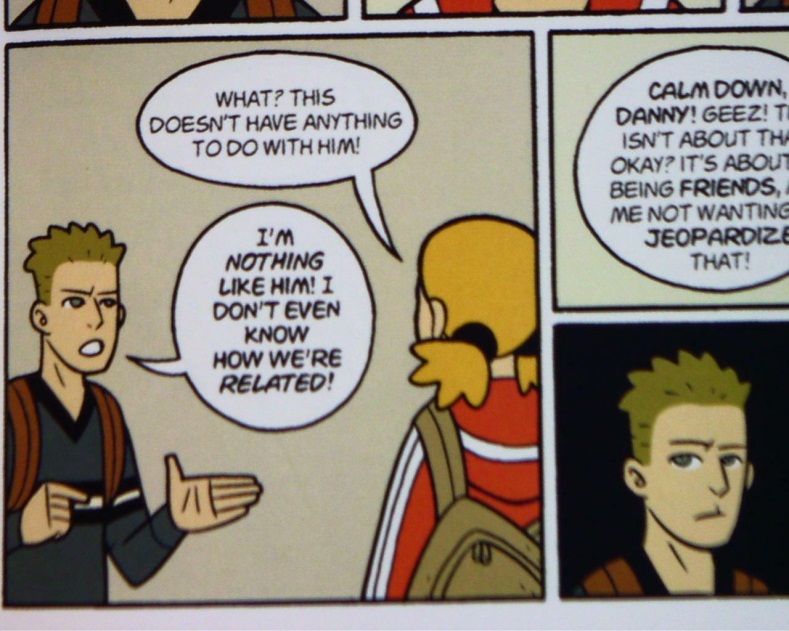 